Procedury zapewnienia bezpieczeństwa w  Niepublicznym Liceum Ogólnokształcącym „MEDICAL” W KŁODZKUw związku z wystąpieniem COVID-19Na podstawie wytycznych ministra właściwego do spraw zdrowia, Głównego Inspektora Sanitarnego oraz ministra właściwego do spraw oświaty i wychowania.W celu zapewnienia bezpieczeństwa w szkole i ochrony przed rozprzestrzenianiem się COVID-19 w okresie ograniczonego funkcjonowania szkół w Niepublicznym Liceum Ogólnokształcącym „MEDICAL” w Kłodzku obowiązują specjalne Procedury bezpieczeństwa.Za zapewnienie bezpieczeństwa i higienicznych warunków pobytu w , zwanej dalej szkołą lub placówką, odpowiada Dyrektor Niepublicznego Liceum Ogólnokształcącego „MEDICAL” w Kłodzku , zwany dalej Dyrektorem.W szkole stosuje się wytyczne ministra właściwego do spraw zdrowia, Głównego Inspektora Sanitarnego oraz ministra właściwego do spraw oświaty i wychowania udostępnione na stronie urzędu obsługującego ministra właściwego do spraw oświaty i wychowania.Szkoła pracuje w godzinach od 8.00-15.00 wg ustalonego wcześniej grafiku, zapewniając  konsultacje dla uczniów liceum ogólnokształcącego klas I-III.Uczniowie, którzy będą uczęszczali na zajęcia w szkole, będą dzieleni na grupy zgodnie z zasadami określonymi w ust. 5.Liczba uczniów w jednej grupie odbywających konsultacje może maksymalnie wynosić 7 . Uczniowie przebywający w szkole na konsultacjach zobowiązani są do zachowania między sobą dystansu społecznego – minimum 2 metry i 1,5 m odstępu pomiędzy stolikami 
w sali podczas konsultacji (1 uczeń – 1 ławka szkolna) – zgodnie z rysunkiem: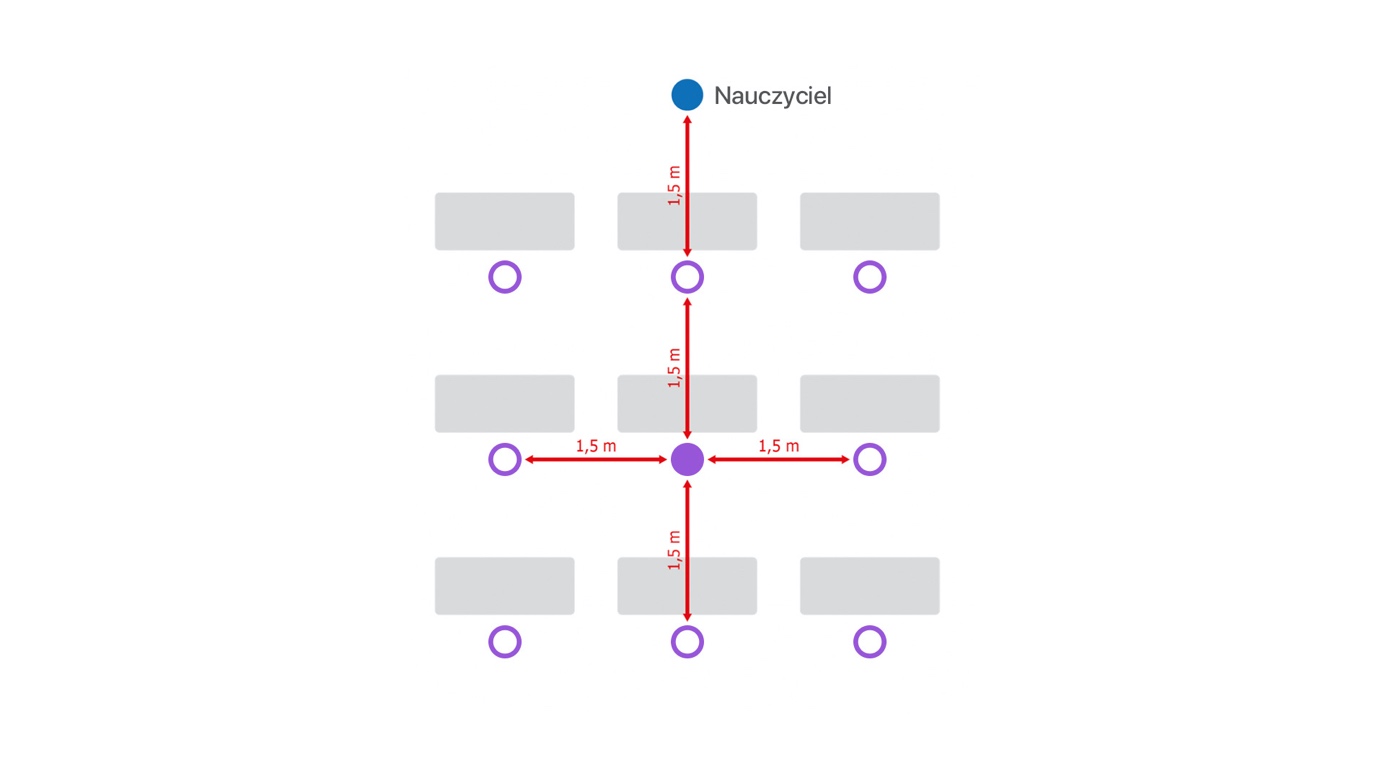 Do szkoły nie będą wpuszczani: uczniowie oraz pracownicy z objawami chorobowymi wskazującymi na chorobę zakaźną. Po wejściu do budynku szkoły każdemu pracownikowi oraz dziecku mierzona jest temperatura bezdotykowym termometrem. Pomiaru dokonuje wyznaczony przez dyrektora pracownik szkoły, a termometr jest dezynfekowany po każdym użyciu.Do szkoły nie mogą uczęszczać uczniowie ani przychodzić pracownicy, którzy na podstawie przepisów prawa obowiązani są odbywać kwarantannę lub być w izolacji.W szkole ani uczniowie ani pracownicy nie muszą zakrywać ust ani nosa (nie chodzą w maseczkach), jeżeli nie jest tak wskazane w przepisach prawa lub wytycznych ministra właściwego do spraw zdrowia bądź Głównego Inspektora Sanitarnego a także w niniejszych Procedurach.Wszystkie osoby postronne wchodzące do szkoły mogą przebywać tylko 
w wyznaczonych do tego miejscach, przy wejściu zobowiązane są do dezynfekcji rąk lub noszenia rękawiczek ochronnych, a także zakrywania nosa i ust.Na czas pracy szkoły, główne drzwi wejściowe do budynku szkoły są zamykane.Na tablicy ogłoszeń przy drzwiach głównych znajdują się numery telefonów do organu prowadzącego, stacji sanitarno-epidemiologicznej oraz służb medycznych, z którymi należy się skontaktować w przypadku stwierdzenia objawów chorobowych wskazujących na COVID-19 u osoby znajdującej się na terenie placówki.Szkoła  zapewnia:Sprzęt, środki czystości i do dezynfekcji, które zapewnią bezpieczne korzystanie 
z pomieszczeń szkoły oraz sprzętów i przedmiotów znajdujących się w szkole;Płyn do dezynfekcji rąk - przy wejściu do budynku, na korytarzu , a także środki ochrony osobistej, w tym jednorazowe rękawiczki, maseczki ochronne/osłona na usta i nos dla wszystkich pracowników szkoły pracowników do wykorzystania w razie zaistnienia takiej potrzeby;Plakaty z zasadami prawidłowego mycia rąk w pomieszczeniach sanitarno-higienicznych oraz instrukcje dotyczące prawidłowego mycia rąk przy dozownikach 
z płynem;Pomieszczenie do izolacji osoby, u której stwierdzono objawy chorobowe wskazujące na chorobę zakaźną, zaopatrzone w maseczki ochronne, rękawiczki jednorazowe i przyłbicę oraz płyn do dezynfekcji rąk (przed wejściem do pomieszczenia);Pełną informację dotyczącą stosowanych metod zapewniania bezpieczeństwa i procedur postępowania na wypadek podejrzenia zakażenia wszystkim pracownikom szkoły jak
 i rodzicom dzieci uczęszczających do szkoły.Dyrektor:Nadzoruje prace porządkowe wykonywane przez pracowników szkoły zgodnie 
z powierzonymi im obowiązkami;Dba o to, by w salach, w których spędzają czas uczniowie nie było przedmiotów, sprzętów, których nie da się skutecznie umyć lub dezynfekować;Prowadzi komunikację z rodzicami dotyczącą bezpieczeństwa uczniów w placówce;Kontaktuje się z rodzicem/rodzicami/opiekunem prawnym/opiekunami prawnymi – telefonicznie, w przypadku stwierdzenia podejrzenia choroby u ich dziecka;Informuje organ prowadzący o zaistnieniu podejrzenia choroby u ucznia, pracownika szkoły;Współpracuje ze służbami sanitarnymi;Instruuje pracowników o sposobie stosowania procedury postępowania na wypadek podejrzenia zakażenia;Opracowuje wraz z nauczycielami harmonogram, konsultacji indywidualnych 
i grupowych, który umożliwi ich bezpieczne odbywanie oraz upowszechnia go wśród nauczycieli, uczniów i rodziców;Zapewnia taką organizację, która umożliwi przychodzenie/wychodzenie oraz przebywanie uczniów w szkole, w tym w salach i na korytarzach uwzględniając zasady: 4 m2 na osobę, 2 m dystansu społecznego pomiędzy osobami i 1,5 m odstępu pomiędzy stolikami w sali podczas konsultacji;Wyznacza obszary w szkole, w których mogą przebywać osoby z zewnątrz (tylko 
z osłoną ust i nosa, rękawiczek jednorazowych lub po dezynfekcji rąk, bez objawów chorobowych).Informuje za pomocą poczty elektronicznej/smsa, maila, telefonu rodziców 
o obowiązujących w szkole procedurach postępowania na wypadek podejrzenia zakażenia.Każdy pracownik placówki zobowiązany jest:Stosować zasady profilaktyki zdrowotnej w formie:Regularnego mycia rąk przez 20 sekund mydłem i wodą lub środkiem dezynfekującym zgodnie z instrukcją zamieszczoną w pomieszczeniach sanitarno-higienicznych,Kasłania, kichania w jednorazową chusteczkę lub wewnętrzną stronę łokcia,Unikania skupisk ludzi,Unikania dotykania oczu, nosa i ust,Unikania kontaktu z osobami, które źle się czują;Dezynfekować ręce niezwłocznie po wejściu do budynku placówki;Informować dyrektora lub osobę go zastępującą o wszelkich objawach chorobowych, wskazujących na chorobę zakaźną u ucznia;Postępować zgodnie z przepisami wprowadzonymi Procedurami bezpieczeństwa;Zachowywać dystans między sobą – minimum 1,5 m.Unikać organizowania większych skupisk uczniów w jednym pomieszczeniu.Personel  administracji nie kontaktuje się bezpośrednio z uczniami oraz nauczycielami.Osoby sprzątające w placówce:Pracują w rękawiczkach;Myją i dezynfekują ręce po każdej czynności związanej ze sprzątaniem, myciem, itd.;Dezynfekują toalety – na bieżąco, co najmniej 3  razy dziennie i po każdym dniu pracy szkoły;Po każdym dniu myją i/lub dezynfekują:ciągi komunikacyjne – myją;poręcze, włączniki światła, klamki, uchwyty, poręcze krzeseł, siedziska i oparcia krzeseł, blaty stołów, biurek z których korzystają dzieci i nauczyciele, drzwi wejściowe do placówki, szafki w szatni (powierzchnie płaskie), kurki przy kranach – myją i dezynfekują;wietrzą pomieszczenia, w których odbyła się dezynfekcja, tak aby nie narażać uczniów ani pracowników na wdychanie oparów.Przeprowadzając dezynfekcję postępują zgodnie z instrukcją i zaleceniami wskazanymi na opakowaniu przez producenta środka dezynfekującego.Nauczyciele odbywający zajęcia z uczniami: Sprawdzają warunki do prowadzenia zajęć – liczba uczniów zgodnie z wytycznymi, objawy chorobowe u uczniów, dostępność środków czystości i inne zgodnie 
z przepisami dot. bhp;Organizują przerwy w czasie zajęć zgodnie z potrzebami uczniów, jednak nie rzadziej niż co 45 minut;Sprawują opiekę nad uczniami w czasie przerw;Edukują uczniów z zasad profilaktyki zdrowotnej oraz zasad bezpieczeństwa obowiązujących na ternie szkoły;Dbają o to, by uczniowie regularnie myli ręce w tym po skorzystaniu z toalety, przed jedzeniem, po powrocie ze świeżego powietrza, zgodnie z instrukcją wywieszoną przy dozownikach z płynem;Wietrzą salę, w której odbywają się zajęcia – przynajmniej raz na godzinę, jeśli jest to konieczne także w czasie zajęć;Dbają o to, by dzieci z jednej grupy nie przebywały w bliskiej odległości z uczniami 
z drugiej grupy;Dbają o to, by uczniowie w ramach grupy unikali ścisku, bliskich kontaktów;Ograniczają aktywności sprzyjające bliskiemu kontaktowi pomiędzy uczniami;Nie organizują w jednym pomieszczeniu zajęć, które skupiają większą liczbę dzieci;Zachowują między sobą w kontaktach odstęp wynoszący co najmniej 1,5 m;Wyrzucają zużyte jednorazowe środki ochrony osobistej do zamykanych, wyłożonych workiem foliowy koszy znajdujących się w łazienkach.Utrzymują kontakt z rodzicami/opiekunami prawnymi uczniów za pomocą środków komunikacji na odległość.Pracownik obsługi/pracownik ochrony: Dba o to, by uczniowie przychodzący na konsultacje dezynfekowali ręce przy wejściu do placówki (jeśli uczeń jest uczulony na środek dezynfekujący, obowiązany jest on niezwłocznie umyć ręce zgodnie z instrukcją zamieszczoną przy dozowniku mydła), zachowując przy tym dystans społeczny między uczniami co najmniej 2 metry;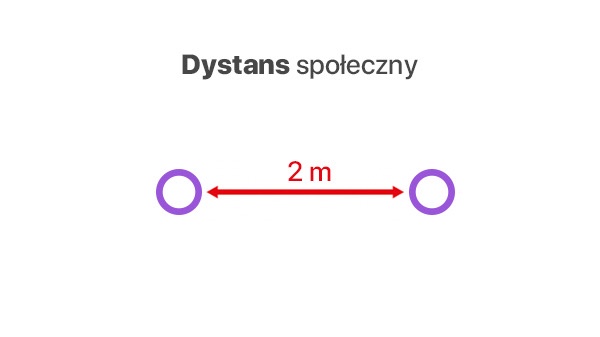 Wpuszcza na teren placówki osoby spoza szkoły tylko, jeśli mają one zakryte usta i nos oraz jednorazowe rękawiczki na rękach lub dokonały dezynfekcji rąk przy wejściu do placówki;Wskazuje osobom z zewnątrz placówki obszar, w którym mogą przebywać, instruują odnośnie konieczności zasłaniania nosa i ust na terenie i dezynfekcji rąk przy wejściu na teren placówki lub noszenia jednorazowych rękawic;Przychodzenie i wychodzenie uczniów ze szkołyNa teren budynku szkoły wpuszczany jest tylko uczeń.Uczeń wpuszczany jest do szkoły przez wyznaczonego pracownika, który  dba o to, by uczeń przy wejściu do szkoły zdezynfekował ręce, następnie kieruje ucznia do  do sali.Uczeń nie może wnosić do budynku szkoły przedmiotów, które nie są niezbędne do zajęć, w których uczeń bierze udział.W przypadku gdy uczeń przejawia symptomy zachorowania, zostaje  izolowany 
w specjalnie do tego przeznaczonym pomieszczeniu. Osoba wypuszczająca ucznia  informuje o tym fakcie dyrektora, a dyrektor lub osoba przez niego wyznaczona kontaktuje się 
z rodzicami, informując o konieczności odbioru ucznia i kontaktu z lekarzem.Odbiór ucznia następuje przy przekazaniu ucznia rodzicom/prawnym opiekunom ucznia w drzwiach wejściowych.Procedura postępowania na wypadek podejrzenia zakażenia COVID-19W szkole wyznaczone zostało pomieszczenie do izolacji osoby, u której stwierdzono objawy chorobowe. Pomieszczeni to zostało zaopatrzone w maseczki, rękawiczki i przyłbicę, fartuch ochronny oraz płyn do dezynfekcji rąk ( przed wejściem do pomieszczenia).W przypadku stwierdzenia objawów chorobowych u ucznia, które wskazują na chorobę zakaźną (w przypadku COVID-19 takich jak kaszel, gorączka, duszności), uczeń jest niezwłocznie izolowany od grupy – służy do tego specjalnie przygotowane pomieszczenie.Pracownik, który zauważył objawy chorobowe, informuje o tym dyrektora lub osobę go zastępującą.Dyrektor kontaktuje się niezwłocznie – telefonicznie 
z rodzicem/rodzicami/opiekunem/opiekunami dziecka i wzywa do niezwłocznego odbioru ucznia  z placówki informując o powodach.W przypadku ignorowania prośby o odbiór dziecka podejrzanego o zarażenie, Dyrektor ma prawo powiadomić o tym fakcie Policję, Sąd Rodzinny oraz Powiatową Stację Epidemiologiczną.Wskazany przez dyrektora pracownik (sekretarz, wychowawca) kontaktuje się telefonicznie z rodzicami pozostałych dzieci z grupy i informuje o zaistniałej sytuacji.Nauczyciel opiekujący się grupą, jeśli to możliwe, przeprowadza uczniów do innej, pustej sali, a sala, w której przebywał uczeń z objawami chorobowymi jest myta 
i dezynfekowana (mycie podłogi, mycie i dezynfekcja – biurek, krzeseł).Dziecko w izolacji przebywa pod opieką pracownika szkoły, który zachowuje wszelkie środki bezpieczeństwa – przed wejściem i po wyjściu z pomieszczenia dezynfekuje ręce, przed wejściem do pomieszczenia zakłada maseczkę ochronną i rękawiczki.Rodzice izolowanego ucznia odbierają ucznia ze szkoły przy głównych drzwiach wejściowych do budynku placówki.W przypadku wystąpienia u pracownika szkoły będącego na stanowisku niepokojących objawów sugerujących zakażenie COVID-19, pracownik niezwłocznie przerywa swoją pracę i informuje dyrektora lub osobę wyznaczoną o podejrzeniu – zachowując stosowny dystans i środki ostrożności, aby nie dochodziło do przenoszenia zakażenia.Dyrektor lub osoba wyznaczona wstrzymuje przyjmowanie do szkoły kolejnych uczniów do czasu wymycia i dezynfekcji obszaru, w którym przebywał i poruszał się pracownik.Dyrektor lub osoba wyznaczona zawiadamia powiatową stację sanitarno-epidemiologiczną (numer znajduje się na tablicy ogłoszeń przy głównym wejściu) i wprowadza do stosowania na terenie placówki instrukcji i poleceń przez nią wydawanych.Obszar, w którym przebywał i poruszał się pracownik z podejrzeniem zakażenia COVID-19 jest niezwłocznie skrupulatnie myty, a powierzchnie dotykowe, takie jak klamki, włączniki światła, poręcze, są dezynfekowane przez osobę do tego wyznaczoną.Pomieszczenie, które przeznaczone było do izolacji osoby z objawami chorobowymi po opuszczeniu go przez osobę z objawami, jest myte i dezynfekowane są powierzchnie dotykowe.Dyrektor lub osoba przez niego wyznaczona sporządza listę osób, z którymi osoba podejrzana o zakażenie miała kontakt, aby w razie potrzeby przekazać ją powiatowej stacji sanitarno-epidemiologicznej.Dyrektor informuje organ prowadzący o wszelkich stwierdzonych objawach chorobowych uczniów czy pracowników wskazujących na możliwość zakażenia COVID-19.Dyrektor wraz z organem prowadzącym na podstawie wytycznych, instrukcji powiatowej stacji sanitarno-epidemiologicznej podejmują decyzję odnośnie dalszych działań w przypadku stwierdzenia na terenie placówki zakażenia.W przypadku uzyskania informacji od rodziców lub pracowników o potwierdzonym zarażeniu wirusem COVID-19 u osoby, która przebywała w ostatnim tygodniu w placówce, Dyrektor niezwłocznie informuje organ prowadzący i kontaktuje się z powiatową stacją sanitarno-epidemiologiczną celem uzyskania wskazówek, instrukcji do dalszego postępowania.Przepisy końcoweWszystkie zasady zapewnienia bezpieczeństwa w szkole przedstawione w niniejszej procedurze obowiązują każdego ucznia oraz pracownika, niezależnie od formy zajęć w których uczestniczy  / konsultacje/ lub zadań, które wykonuje.Procedury bezpieczeństwa obowiązują w szkole od dnia 25 maja 2020 r. do czasu ich odwołania.